Date　  yy/    mm/   dd　	（Company Name）      　　　　                         　 　　 	（Name & Title of the representative）                  　　　             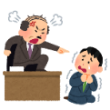 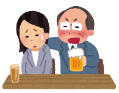 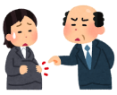 